Mathematics Knowledge Organiser         Year 7 HT4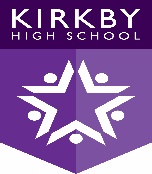 Place Value and Ordering Integers and DecimalsFractional, Decimal and Percentage Equivalence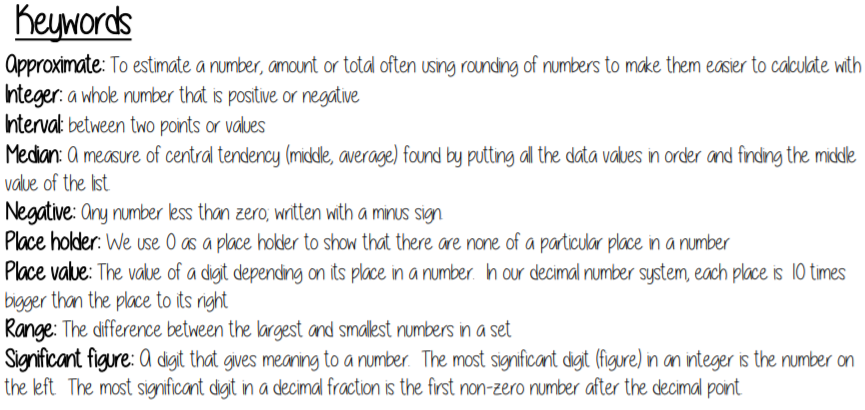 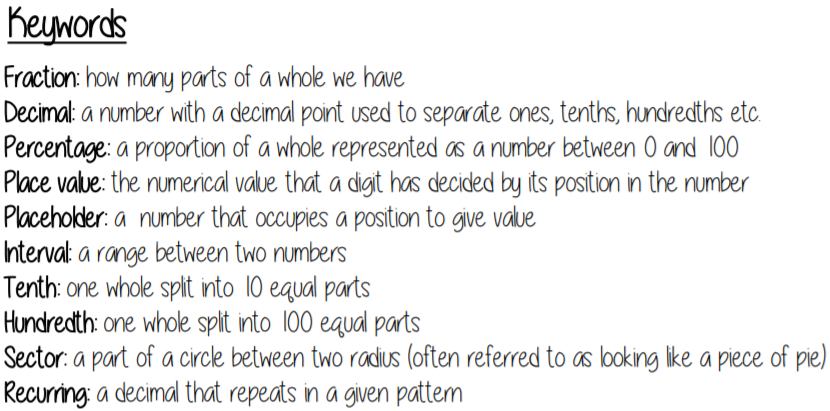 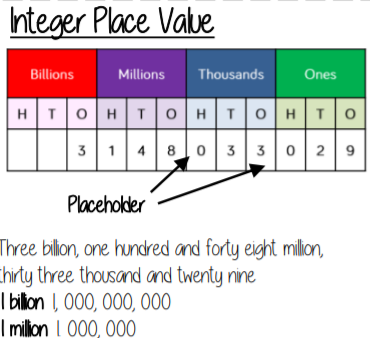 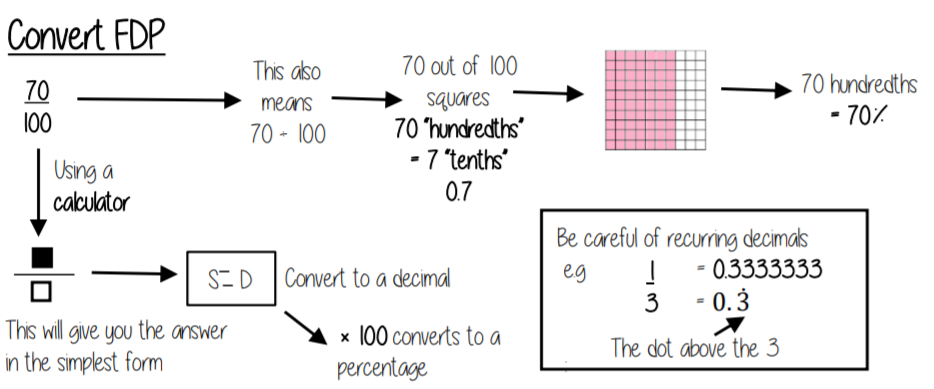 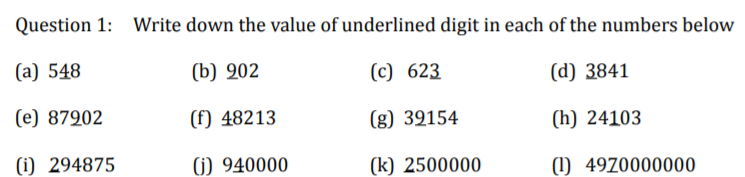 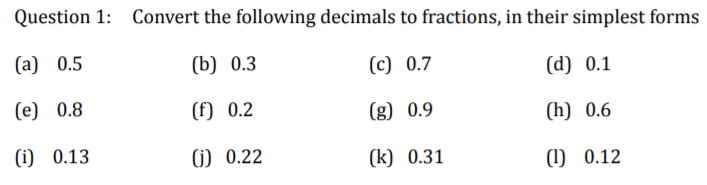 